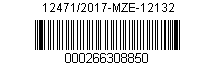 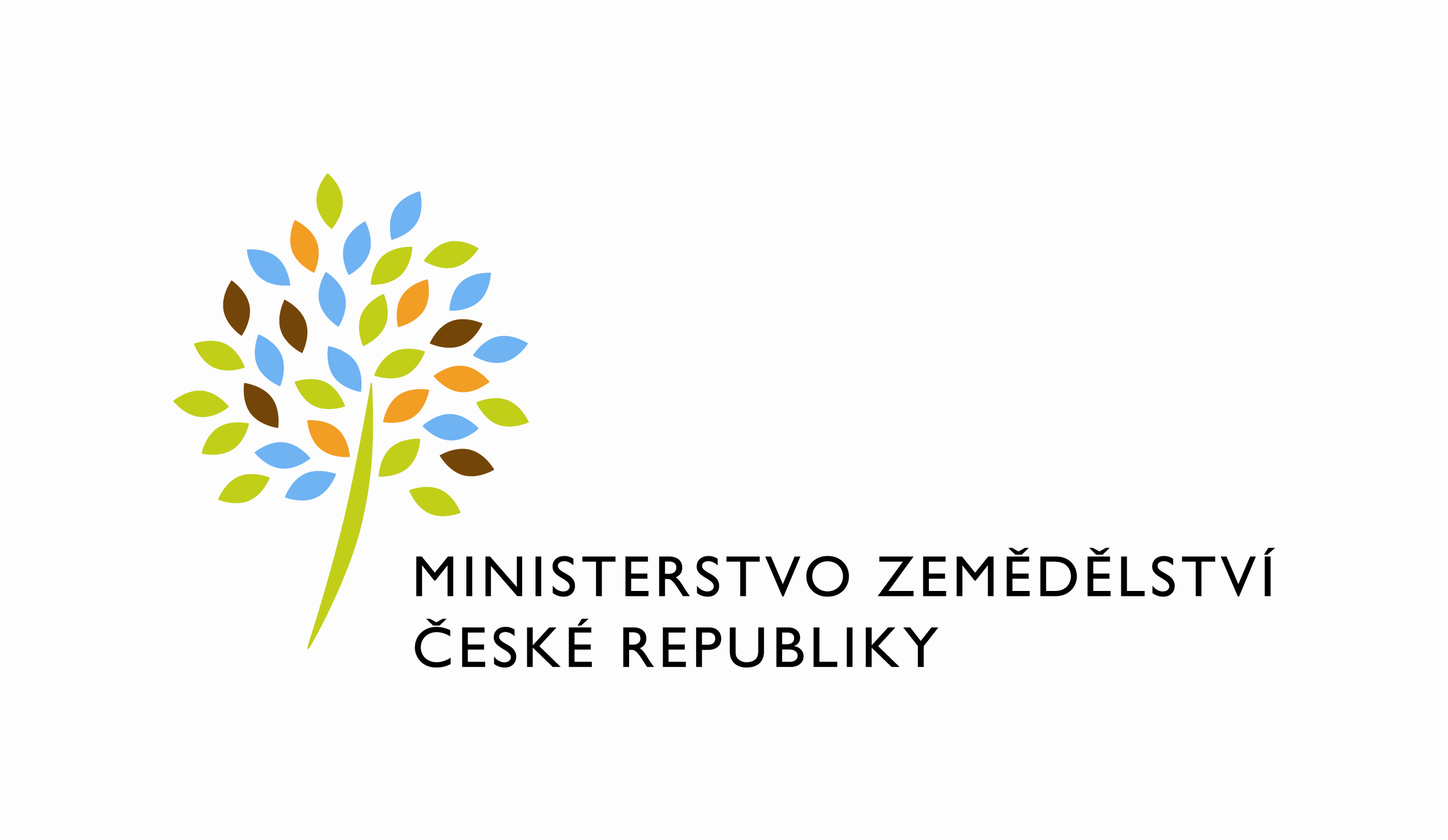 Dodatek č. 2Smlouvy o zajištění úklidových služebč. smlouvy 796-2015-12132/2Uzavřený podle § 1746 odst. 2  zákona č. 89/2012 Sb., občanský zákoník (dále jen „občanský zákoník“) Smluvní stranyObjednatel:Česká republika - Ministerstvo zemědělství  Sídlo: Těšnov 17, 110 00 Praha 1Zastoupená: Mgr, Pavlem Brokešem, ředitelem odboru vnitřní správy IČ: 00020478DIČ: CZ00020478Bankovní spojení: ČNB Praha 1Č. účtu:	1226-001/0710Kontaktní osoba: Marie Polášková, tel: xxxxxxxxxxx, e-mail: xxxxxxxxxxxxxxxxxxx(dále jen „Objednatel“) aZhotovitel:Firma: ZENOVA services, s. r. o.Se sídlem: V Celnici 10/1028 117 21 Praha 1Zapsaná v obchodním rejstříku vedeném Městský soudem v Praze, oddíl C, vložka 91593Zastoupená: jednatelem Tomášem ZemanemIČ: xxxxxxxxxxxxx DIČ: CZxxxxxxxxxxxxxxBankovní spojení: xxxxxxxxxxxxxxxxxČíslo účtu: xxxxxxxxxxxxxxxxxxxxxKontaktní osoba: Ing. Petr Hotovec, obchodní ředitel(dále jen „Zhotovitel“) (společně dále jen smluvní strany)ÚvodNa základě dohody sjednávají Objednatel a Zhotovitel tento Dodatek č. 2 (dále jen „Dodatek č. 2“) ke Smlouvě o zajištění úklidových služeb č. 796-2015-12132 uzavřené mezi nimi dne 19. 5. 2016 ve znění Dodatku č. 1 číslo smlouvy 796-2015-12132/1 ze dne 20. 5. 2016 (dále jen „Smlouva“). Na základě Smlouvy je zajišťováno plnění části veřejné zakázky „ZAJIŠTĚNÍ ÚKLIDOVÝCH SLUŽEB“ na uvedených adresách dle odstavce 1. preambule Smlouvy a dalších ustanovení.Změna povinností Zhotovitele - změna rozsahu úklidové plochy v rozsahu 231m2 v objektu budovy MZe Protzkarova 1180, 686 01 Uherské HradištěSmluvní strany se v souladu s ustanovením odstavce 2.4 Smlouvy z důvodu nových okolností dohodly na využití vyhrazeného opčního práva na poskytnutí dalších obdobných služeb vymezených v příloze č. 1 tohoto Dodatku.Rozsah změny plnění je upraven v příloze č. 1 Dodatku č. 2, která ke dni účinnosti ruší a nahrazuje příslušnou část přílohy č. 3 Smlouvy – cenové nabídky pro objekt Protzkarova 1180, Uherské Hradiště (strana č. 45 Smlouvy). V souladu se změnou uvedenou v odstavci 2.1 tohoto dodatku se upravuje odstavec 4.2. Smlouvy a text za větou druhou se ruší a nahrazuje se následujícím zněním:Maximální sjednaná cena bez DPH činí 8 600 531,46 KčZákonné DPH činí 1 806 111,61 KčMaximální sjednaná cena včetně DPH činí 10 406 643,07 Kč Další podmínky smlouvy zůstávají nezměněny. Zhotovitel svým podpisem níže potvrzuje, že souhlasí s tím, aby byl uveřejněn obraz dodatku č.2 a dalších dokumentů od toho dodatku odvozených, stejně jako obraz Smlouvy a dodatku č.1 ke Smlouvě, od níž je dodatek č. 2 odvozen, a jejích případných změn (Dodatků) a dalších dokumentů od této Smlouvy odvozených, včetně metadat požadovaných k uveřejnění dle zákona č. 340/2015 Sb., o registru smluv. Smluvní strany se dohodly, že podklady dle předchozí věty odešle za účelem jejich uveřejnění správci registru smluv Objednatel, tím není dotčeno právo Zhotovitele k jejich odeslání.Závěrečná ustanovení3.1 Dodatek č. 2 smlouvy nabývá platnosti dnem podpisu druhé smluvní strany a účinnosti dnem      1. 3. 2017. Dodatek č. 2 je vyhotoven ve 4 stejnopisech, z nichž každý má platnost originálu. Každá ze smluvních stran obdrží po dvou vyhotoveních.Smluvní strany prohlašují, že si Dodatek č. 2 před jeho podpisem přečetly a řádně projednaly, a s jeho obsahem bez výhrad souhlasí. Dodatek č. 2 je vyjádřením jejich pravé, skutečné, svobodné a vážné vůle. Na důkaz pravosti a pravdivosti těchto prohlášení připojují oprávnění zástupci smluvních stran své vlastnoruční podpisy.Příloha č. 1 – Jednotný způsob zpracování cenové nabídky objektu Uherské HradištěZHOTOVITEL:						OBJEDNATEL: Praze dne 		   				V Praze dne 		Zenova services, s.r.o.					Česká republika – Ministerstvo zemědělstvíJednatel						Mgr. Pavel BrokešTomáš Zeman						ředitel odboru vnitřní správy	